     JÍDELNÍČEK                                          Týden od 29.4.-3.5.2024                                                AlergenyPondělí:              Přesnídávka                Topinka, zelenina, mléko, čaj, voda s citronem                                       1,3,7	Oběd                           Fazolová bílá polévka, čaj, voda s citronem			          Římský těstovinový salát, ovoce                                                            1,3,7	Svačinka                     Rohlík, ovocný talíř, mléko, čaj                                                             1,3,7                                  Úterý: 	Přesnídávka                Rohlík, pomazánka z lučiny, zelenina, čaj, voda                                    1,3,7          	Oběd                           Vločková polévka se zeleninou, čaj, voda                                                 Francouzské brambory, st. okurek                                                          1,3,7,9            Svačinka                      ½ sýrový loupák, ovoce, mléko, čaj                                                        1,3,7Středa:	Přesnídávka	                      Oběd                         STÁTNÍ SVÁTEK 	Svačina		         Čtvrtek: 	Přesnídávka               Chléb, tvarohová pomazánka s vejcem, zelenina, čaj, džus                     1,3,7                                                                                             Oběd		         Čočková polévka, čaj, džus                                                Krůtí maso s hráškem a mrkví, bulgur                                                      1,3,7            Svačina                       Rohlík, marmeláda, ovoce, kakao, čaj                                                      1,3,7Pátek:                                            	Přesnídávka               Chléb, cizrnová pomazánka, zelenina, čaj, voda s pomerančem                 1,3,7             Oběd		         Pórkový krém s krutony, čaj, voda s pomerančem                                                                                        Srbské rizoto, st. okurek                                                                              1,3,7	Svačina		         Jogurt, ½ rohlík, ovoce, čaj, voda                                                              1,3,7               Pitný režim zajištěn po celou dobu provozuOvoce nebo zelenina je podávána k jídlu každý den.Čísla u pokrmů označují druh alergenu. Seznam alergenu je vyvěšen vedle jídelníčku.	(O) – ovoce jen pro dospělé                                                                  DOBROU CHUŤ!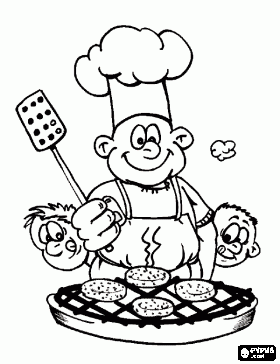   Monika Filáková	                                                                                                                Hana Tkadlecová                  (provozář)										   (kuchařka)